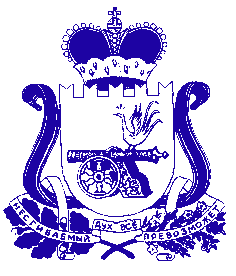 СОВЕТ ДЕПУТАТОВ РУССКОВСКОГО сельского поселенияШУМЯЧСКОГО РАЙОНА СМОЛЕНСКОЙ ОБЛАСТИ                                                                 РЕШЕНИЕ                  от   22 апреля  2024  года                                                           № 9               с. РусскоеНа основании протеста прокуратуры Шумячского района от 26.03.2024г. № 02-36-2024/Прдп157-24-20660023,       Совет депутатов Руссковского сельского поселения Шумячского района Смоленской области  РЕШИЛ:        1. Внести в  Положение о муниципальном контроле на автомобильном транспорте, городском наземном электрическом транспорте и в дорожном хозяйстве в границах Руссковского сельского поселения Шумячского района Смоленской области, утвержденного решением Совета депутатов Руссковского сельского поселения Шумячского района Смоленской области №31 от 26.11.2021г.следующие изменения:        - пункт 2.11 Положения дополнить абзацем следующего содержания:«Контролируемое лицо вправе обратиться в контрольный орган с заявлением о проведении в отношении его профилактического визита. Рассмотрение заявления и решение о проведении профилактического визита (об отказе в проведении) принимается контрольным органом в порядке, установленном законом». - в абзаце третьем пункта 3.17 «цифры 2023 заменить цифры 2025»      2.  Настоящее постановление вступает в силу со дня его подписания и подлежит официальному опубликованию.Глава муниципального образованияРуссковского сельского поселения Шумячского района Смоленской области                  Н.А.Марченкова                 О внесении изменений в Положение о муниципальном контроле на автомобильном транспорте, городском и наземном электрическом транспорте и в дорожном хозяйстве в границах  Руссковского сельского поселения Шумячского района Смоленской области.